ASSOCIATION (ou section si club omnisports)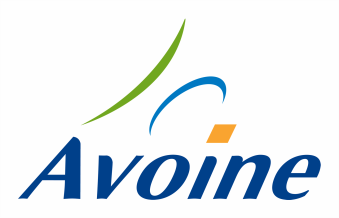 Loi du 1er juillet 1901 relative au contrat d’associationDOSSIER DE DEMANDE DE SUBVENTIONExercice budgétaire : Année 2019Veuillez cocher la case correspondant à votre situation :  Première demande de subvention à la commune d’Avoine Renouvellement d’une demandeVous trouverez dans ce document toutes les informations pour établir votre demande de subvention. demande de financement de fonctionnement demande de financement d’une action spécifiqueDossier à renvoyer avant le 23 Novembre 2018	à : Mairie d’Avoine – Monsieur le Maire						34 rue Marcel Vignaud – 37420 AVOINELes pages 6, 7 et 8 concernent les associations sportivesCochez les cases correspondantes et donnez les précisions demandées (encadré bleu)Informations pratiques Qu’est-ce que le dossier de demande de subvention ?Le dossier de demande de subvention est un formulaire destiné à toutes les associations désireuses d’obtenir un subventionnement par la commune d’Avoine.Il concerne les demandes de financement de fonctionnement de l’association ou de financement d’une action spécifique.Chaque association ou section ne remplira qu’un seul dossier. Il ne concerne pas le financement d’un investissement.Comment se présente le dossier ?Un dossier complet doit être composé de : Vos documents associatifs :	↦ en cas de 1er demande :  	-       Les statuts de votre associationLes derniers comptes annuels approuvésLe dernier rapport d’activitéRIB / RIP↦ en cas de renouvellement :    	-       Les statuts de votre association en cas de modificationRIB / RIPLe dossier dument rempli avec les pièces jointesPour recevoir la subvention, vous devez disposer d’un numéro SIRET et d’un numéro de récépissé en préfecture qui constituera un identifiant dans vos relations avec les services administratifs. Si vous n’en avez pas, il vous faut des maintenant en faire la demande à la direction régionale de l’INSEE. Cette démarche est gratuite. Fiche n°1 – Présentation de votre association (p4 à p9) :Cette fiche est destinée à faciliter les relations avec la commune d’Avoine.Vous présenterez les éléments d’identification de votre association, vos activités habituelles et votre mode de fonctionnement. Fiche n°2 - Modèle de budget (pièce jointe Excel) :Dans cette fiche figure un budget prévisionnel et un budget réalisé, établi en respectant la nomenclature du plan comptable associatif.Si vous disposez déjà d’un budget établi sous cette forme, il vous suffit de le transmettre sans remplir cette fiche. Fiche n°3 - Demande de subvention pour une action spécifique (p10 à p11 + pièce jointe) :Cette fiche est une description de l’action (ou des actions) projetée(s) pour laquelle (ou lesquelles) la mise en place et l’organisation, demandent une subvention spécifique.Cette fiche est très importante tant pour la mairie que pour la réussite même de l’action que vous projetez, puisqu’elle doit vous permettre de souligner sa cohérence.Vous n’avez pas à compléter cette fiche si votre demande concerne le fonctionnement général de l’association. Fiche n°4 - L’attestation sur l’honneur (p12) :Cette fiche permet au représentant légal de l’association, ou à son mandataire, de signer la demande de subvention et d’en préciser le montant. Sans cette fiche dument complétée, votre demande ne sera pas examinée.Il est primordial d’utiliser le dossier proposé par la commune d’Avoine pour la demande de subventionFiche n°5 – Pièce à joindre à votre dossier (p16) :Après le dépôt du dossierSi vous recevez une réponse favorable, vous transmettrez le dernier compte rendu financier approuvé de votre association ainsi que son rapport d’activité.En Outre, pour justifier de l’utilisation des fonds qui vous auront été éventuellement accordés pour une action spécifique, vous devrez transmettre en sus un compte rendu financier de l’action (en charge et en produits). L’ensemble des documents doit être transmis au service de la commune d’Avoine au plus tard dans les 6 mois qui suivent la clôture de l’exercice comptable pour lequel le subventionnement est attribué.NB : Le N° SIRET est indispensable pour recevoir la subvention ; le récépissé en préfecture est indispensable pour formuler une demande de subvention.Présentation de votre association (ou section si club omnisports)Identification de l’association (remplir les cases bleues)Présentation de votre association (ou section si club omnisport)Renseignements administratifs et juridiquesComposition du conseil d’administration et du bureau : Présentation de votre association (ou section si club omnisports)Renseignements concernant les ressources humaines (saison en cours)Nombre d’adhérents de l’association : ……………………………. % des – 18 ans : …………………………………..Licenciés qui habitent sur la commune d’Avoine : ……………………………………Un adhérent ne peut être pris en compte qu’une seule fois, (joindre obligatoirement le (les) justificatif(s) des comités départementaux ou ligues.Moyens humains de l’associationBénévole : personne contribuant régulièrement à l’activité de votre association, de manière non rémunérée.Nombre et qualification de vos éducateurs 1-4. Présentation de votre association (ou section si club omnisports)Renseignements concernant la vie sportive (saison en cours)Niveau de compétition – sport collectifLes pratiquants et les dirigeants ne rentrent pas dans ce tableau.Championnat en cours – indiquez les équipes engagées dans les championnats fédéraux par ordre croissant de niveaux de compétition.Palmarès coupes ou titres (des 2 dernières années)1-5. Présentation de votre association (ou section si club omnisports)Renseignements concernant la vie sportive (saison en cours)Niveau de compétition – sport individuelLe meilleur niveau par participant sera pris en compte.Les pratiquants loisirs et les dirigeants ne rentrent pas dans ce tableau.Championnat en cours – indiquer le nombre de joueurs engagés dans les championnats fédéraux par ordre croissant de niveaux de compétition.Palmarès coupes ou titres (des 2 dernières années)1-6. Présentation de votre association (ou section si club omnisport)Renseignements concernant les animationsListe des animations, tournois, rencontres départementales, régionales… organisées par l’association : (à ce titre, certaines actions spécifiques de l’association peuvent faire l’objet d’une demande de financement – voir fiche 4)3-1 description de l’action spécifiqueCette fiche n°3 est à utiliser uniquement dans le cadre d’une demande de subvention à la commune d’Avoine pour l’organisation d’une (des) action(s) spécifique(s) ; Cette fiche est à dupliquer autant de fois que nécessaire. Présentation de l’action, budget prévisionnel de l’action projetée et bilan financier et qualitatif (joindre le tableau Excel → Budget prévisionnel) Personne chargée de l’action :Nom : 							Prénom : Téléphone : 						mail : Présentation de l’action :  Nouvelle action 					 Renouvellement d’une action Quels sont les contenus et les objectifs de l’action ?Quels en sont les public(s) cible(s) et le nombre de personne concernés ?Quel est le lieu de (ou quels sont les lieux) de réalisation de l’action ?Quel est le lieu (ou quels sont les lieux)  de réalisation de l’action ?Quelle est la date prévue ?Quelle est la durée prévue de l’action ?Veuillez indiquer toute information complémentaire qui vous semblerait pertinente :3-4 Bilan qualitatif de l’actionLes objectifs de l’action ont-ils été atteints ? :Quel a été le nombre approximatif de personnes bénéficiaires (par type de publics cibles) ? :Veuillez indiquer les autres informations qui vous sembleraient pertinentesJOINDRE A VOTRE DEMANDE LE BUDGET PREVISIONNEL DE L’ACTION4. Attestation sur l’honneurCette fiche doit obligatoirement être remplie pour toutes les demandes (initiale ou renouvellement) et quel que soit le montant de la subvention sollicitée. Si le signataire n’est pas le représentant légal de l’association, merci de joindre le pouvoir lui permettant d’engager celle-ci.Je soussigné(e) :Fonction :Représentant(e)légale(e) de l’association,-certifie que l’association est régulièrement déclarée-certifie que l’association est en règle au regard de l’ensemble des déclarations sociales et fiscales ainsi que des cotisations et paiements correspondants ;- certifie exactes et sincères du présent dossier, notamment la mention de l’ensemble des demandes de subventions introduites auprès d’autres financeurs publics ainsi que l’approbation du budget par les instances statutaires ;- demande une subvention total de : …………………………€				Dont …………………………	€ pour action(s) spécifique(s)-précise que cette subvention, si elle est accordée, devra être versée sur le compte de l’association dont les coordonnées bancaires (RIB / RIP) sont impérativement jointes au dossier.Fait le 					à 								SignatureAttention : toute fausse déclaration est passible de peines d’emprisonnement et d’amendes prévues par les articles 441-6 et 441-7 du code pénal.Le droit d’accès aux informations prévues par la loi n°78-17 du 6 janvier 1978 relative à l’informatique, aux fichiers et aux libertés s’exerce auprès du service ou de l’établissement auprès duquel vous avez déposé votre dossier.5. Pièces à joindre à votre dossierVous devez joindre : Pour une première demande → Vos statuts régulièrement déclarés, en un seul exemplaire→ La liste des personnes chargées de l’administration de l’association (composition du conseil, du bureau…)→ Un relevé d’identité bancaire ou postal→ Si le présent dossier n’est pas signé par le représentant légal de l’association, le pouvoir donné par ce dernier au signataireSi la somme des demandes de subventions sollicitées auprès des différentes autorités administratives est inférieure à 23 000 euros→ Vous n’avez pas à fournir d’autres documentsSi votre (ou vos) demande(s) de subvention auprès des différentes autorités administratives est (sont) supérieure(s) à 23 000 euros, → Les derniers comptes approuvés.→ Le dernier rapport d’activité approuvé ;Pour un renouvellement, quel que soit le montant demandé→ Un exemplaire des statuts déposés ou approuvés de l’association, seulement s’ils ont été modifiés depuis le dépôt d’une demande initiale→ La composition du bureau (fonctions) et du conseil d’administration si elle a changé→ Si le présent dossier n’est pas signé par le représentant légal de l’association, le pouvoir de ce dernier au signataire→ Le compte rendu financier et qualitatif conforme aux dispositions de l’arrêté du ministre de la fonction publique et de la réforme de l’Etat du 24 mai 2005 (JORF du 29 mai 2005) sauf s’il a déjà été transmis (voir ci-dessous)Dans tous les cas, dans les six mois suivant la fin de l’exercice pour lequel la subvention a été attribuée : → Le dernier rapport annuel d’activité et les derniers comptes approuvés de votre association→ Le compte rendu financier de l’action financéeAutres pièces → Une attestation de votre (vos) comité(s) départemental (aux) ou ligue(s) précisant le nombre de licenciés jeunes, féminins et masculins.→ Tout autre document permettant aux services de la commune d’apprécier votre demande de subvention (bilan, revue de presse, impact médiatique, projet du club…)Nom de votre association :Sigle :Objet :Adresse /siège social :Code postalCommune :Téléphone :Mail :Site InternetNuméro SIRET :N° récépissé préfecture :Si vous ne disposez pas de ces numéros, voir p2 « vos documents associatifs »Si vous ne disposez pas de ces numéros, voir p2 « vos documents associatifs »Si vous ne disposez pas de ces numéros, voir p2 « vos documents associatifs »Si vous ne disposez pas de ces numéros, voir p2 « vos documents associatifs »Adresse de correspondance si différente :Adresse de correspondance si différente :Code postal :Commune :Union et fédération ou réseau auquel est affiliée votre association (indiquer le nom complet)Union et fédération ou réseau auquel est affiliée votre association (indiquer le nom complet)Union et fédération ou réseau auquel est affiliée votre association (indiquer le nom complet)Union et fédération ou réseau auquel est affiliée votre association (indiquer le nom complet)Identification du responsable de l’association (représentant légal : président)Identification du responsable de l’association (représentant légal : président)Identification du responsable de l’association (représentant légal : président)Identification du responsable de l’association (représentant légal : président)Nom :Prénom :Téléphone :Mail :Identification de la personne chargée du dossier de subventionIdentification de la personne chargée du dossier de subventionIdentification de la personne chargée du dossier de subventionIdentification de la personne chargée du dossier de subventionNom :Prénom :Fonction :Téléphone :Mail :Autres informations pertinentes relatives à votre association que vous souhaitez indiquez :Autres informations pertinentes relatives à votre association que vous souhaitez indiquez :Autres informations pertinentes relatives à votre association que vous souhaitez indiquez :Autres informations pertinentes relatives à votre association que vous souhaitez indiquez :Date de déclaration en préfecture le :Date de publication au Journal officiel :N° d’enregistrement à la préfecture :Objet de votre association tel qu’indiqué dans les statuts :Objet de votre association tel qu’indiqué dans les statuts :Votre association dispose-t-elle d’un expert-comptable ?  non   ouiVotre association dispose-t-elle d’un expert-comptable ?  non   ouiSi oui société / nom :Votre association dispose-t-elle d’un commissaire aux comptes ?  non   ouiVotre association dispose-t-elle d’un commissaire aux comptes ?  non   ouiSi oui société / nom :FonctionNom / PrénomAdresseVilleMailJEUNES (-18)Jeunes hommesEn loisirEn compétitionJEUNES (-18)Jeunes filesEn loisirEn compétitionADULTESHommesEn loisirEn compétitionADULTESFemmesEn loisirEn compétitionBénévoles : Nombre total de salariés : Nombre d’éducateurs pour l’encadrement des équipes (entrainements et matchs) : Nom - PrénomNon diplôméBrevet FédéralBEESBPEJPSHeures d’entr hebdomadaireCatégorie encadrée + niveauSalarié(e) du club ou bénévoleLes équipesNiveau de compétition National, Régional, DépartementalLes équipesPALMARESPALMARESLes équipesNiveauIndiquer le titre exact et l’annéeLe nombre de joueursLe nombre de joueursNiveau de compétitionNational, Régional, DepartMoins de 18 ansMoins de 18 ansMoins de 18 ansMoins de 18 ansMoins de 18 ansMoins de 18 ansPlus de 18 ansPlus de 18 ansPlus de 18 ansPlus de 18 ansPlus de 18 ansPlus de 18 ansEn individuel ou en équipePALMARESPALMARESEn individuel ou en équipeNiveauIndiquer le titre exact et l’année